Návrh kroužků ve školním roce 2020/2021KROUŽEK ROBOTIKANa kroužku se ponoříme do robotického světa, ve kterém se děti nejen s roboty (Ozobot, Bee-bot, Lego Mindstorm) seznámí, ale prostřednictvím blokového programování budou rozvíjet algoritmické myšlení, kreativitu, schopnost řešit problém, prostorovou představivost a logické uvažování. Kroužek je určen dětem  2. – 5. třídy.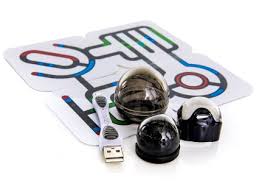 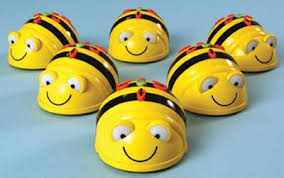 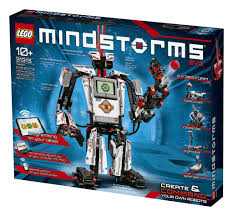 Ostatní – mimo Radu rodičů Angličtina – p. Krbec- v pondělí (pro žáky 3. tříd), v úterý (pro žáky 5.tříd) a ve středu pro žáky 4.tříd), vždy od 14:00 do 15:00). max. kapacita kurzu je 8 dětí a cena zůstává stejná jako letos 2100,- Kč za 15 lekcí za pololetí.Pohybové a taneční centrum „ Martina“SHIKUKAI Praha – karate  - středapodle přihlášených dětí je možné kroužek také od 15.-16.00 hod.Keramická dílna, Krbcováp. KrbcováŠachy – p. Černoušek – úterý 14.00 – 14.45 hod.Počítačový kroužek – BaltíkdenkroužekvedehodinaPondělíRobotika2.-5. ročníkp. uč. Stuchlá14.00 -  15.30PondělíFlétny – mírně pokročilíp. uč. Nikrýnová14.00 – 15.00 PondělíAngličtina s podporou programu Scileam 2.-5. ročníkp. uč. Pokorná14.00 – 15.00PondělíAngličtina s příběhy a písničkami3.-5. ročníkp. uč. Pokorná15.00 – 16.00ÚterýDramatický kroužekp. asistentky Frydryškováa Kocourková14.00 – 15.00 ÚterýČtenářský klubp. uč. Houšková14.00 – 15.00 StředaPohybová průpravap. Sladomelová14.00 – 15.00StředaVýtvarný kroužekp. uč. Pijáková14.00 - 15.00 StředaTvořenípp. asist. Martínková, Červenková14.00 – 15.00PátekOrientační běhp. Tesařová14.00 – 15.00PátekJógap. Zbíralová14.00 – 15.00SobotaTuristický kroužek – 1x za měsícpp. Chudá, Chudý